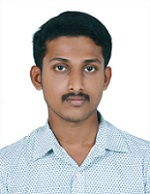 CURRICULUM VITAEJEEVAN				    Mob: Whatsapp +971504753686 / +919979971283					      E-mail:  jeevan.376255@2freemail.com CAREER OBJECTIVE:To work on a challenging job profile which provides an opportunity to enhance my technical skills and knowledge, this could provide me an insight into new aspects so that it would be helpful for my career. Also in achieving the organizational goals to the best of my potential. Experience:Two years of experience as Site Supervisor One year with contractors.One year at MEMANA BUILDERS, Pullad Kerala.Experience in piling by Relcon Foundation Cochin for “Royal Fort” residential building with Memana Builders.Experience in pile cap construction, plinth beam.Experience in villa construction for Memana Builders.TECHNICAL PROFILE:Revit ArchitecturePrimavera P6 MS ProjectAUTOCAD (2D)STADD Pro V8i Sound Knowledge in MS Office    CERTIFICATIONS:Master Diploma in Civil CAD (STAAD.ProV8i, Primavera P6, Revit Architecture)  Educational Qualification:Personal Information:Date of Birth	:	07/04/1993Gender		:	MaleNationality		:	IndianMarital Status	:	SinglePassportDate of Issue	:	13/01/2017Date of Expiry	:	12/01/2027Visa Status              :          Visiting Visa Declaration:I hereby declare that the information given is correct to the best of my knowledge and belief and that I have not withheld any information that might affect my suitability for employment.JEEVAN Year of passingQualificationSchool / College / University / InstituteTotal marks %/ CGPA2011-2015Bachelor of Technology (B-Tech)  in Civil EngineeringSt. Thomas College Of Engineering & Technology, Kozhuvalloor,Chegannur Kerala University6.492009-2011CBSE(ClassXII) (Biology/Maths)St. Mary’s Residential Central School Thiruvalla, Kerala75%2008-2009CBSE(ClassX)St. Mary’s Residential Central School Thiruvalla, Kerala89%